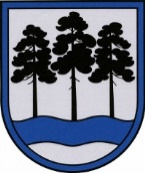 OGRES  NOVADA  PAŠVALDĪBAReģ.Nr.90000024455, Brīvības iela 33, Ogre, Ogres nov., LV-5001tālrunis 65071160, e-pasts: ogredome@ogresnovads.lv, www.ogresnovads.lv PAŠVALDĪBAS DOMES ĀRKĀRTAS SĒDES PROTOKOLA IZRAKSTS21.Par grozījumu Ogres novada pašvaldības domes 2022. gada 22. decembra lēmumā “Par pārvaldes uzdevumu deleģēšanu Ogres novada pašvaldības kapitālsabiedrībai - sabiedrībai ar ierobežotu atbildību „Ikšķiles māja””Ar Ogres novada pašvaldības (turpmāk – Pašvaldība) domes 2022. gada 22. decembra lēmumu ““Par pārvaldes uzdevumu deleģēšanu Ogres novada pašvaldības kapitālsabiedrībai - sabiedrībai ar ierobežotu atbildību „Ikšķiles māja”” (protokola izraksts Nr. 29; 11.) (turpmāk – Lēmums) SIA „Ikšķiles māja”, reģistrācijas numurs 40103416198, tika deleģēti no likuma „Par pašvaldībām” 15. panta pirmās 2.punktā noteiktās pašvaldības autonomās funkcijas “gādāt par savas administratīvās teritorijas labiekārtošanu un sanitāro tīrību” aizrietošie pārvaldes uzdevumi.Pašvaldības dome konstatē, ka Lēmumu ir nepieciešams papildināt, pilnvarojot Pašvaldības izpilddirektoru parakstīt pārvaldes uzdevuma deleģēšanas līgumu. Ņemot vērā minēto un pamatojoties uz Valsts pārvaldes iekārtas likuma 40.panta otro daļu, 45.panta otro daļu un likuma “Par pašvaldībām” 21.panta pirmās daļas 27.punktu, balsojot: ar 18 balsīm "Par" (Andris Krauja, Artūrs Mangulis, Atvars Lakstīgala, Dace Māliņa, Dainis Širovs, Dzirkstīte Žindiga, Egils Helmanis, Gints Sīviņš, Ilmārs Zemnieks, Indulis Trapiņš, Jānis Iklāvs, Jānis Kaijaks, Jānis Siliņš, Kaspars Bramanis, Pāvels Kotāns, Raivis Ūzuls, Toms Āboltiņš, Valentīns Špēlis), "Pret" – nav, "Atturas" – nav, Ogres novada pašvaldības dome NOLEMJ:Izdarīt Ogres novada pašvaldības domes 2022. gada 22. decembra lēmumā ““Par pārvaldes uzdevumu deleģēšanu Ogres novada pašvaldības kapitālsabiedrībai - sabiedrībai ar ierobežotu atbildību „Ikšķiles māja”” (protokola izraksts Nr. 29; 11.) (turpmāk – Lēmums) grozījumu un papildināt Lēmumu ar 4.1 punktu šādā redakcijā:“4.1 Pilnvarot Ogres novada pašvaldības izpilddirektoru Ogres novada pašvaldības vārdā parakstīt pārvaldes uzdevuma deleģēšanas līgumu.”Kontroli par lēmuma izpildi uzdot Pašvaldības domes priekšsēdētāja vietniekam.(Sēdes vadītāja,domes priekšsēdētāja E.Helmaņa paraksts)Ogrē, Brīvības ielā 33Nr.30 2022.gada 30.decembrī